Publicado en Madrid el 12/12/2017 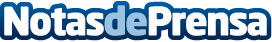 Exitoso lanzamiento de ‘Me encontraré: Manual para despertar la vida plena’, lo nuevo de Daniel VelardeEl joven escritor madrileño Daniel Velarde Ruiz lanza su primer libro publicado bajo un sello editorial: ‘Me encontraré: Manual para despertar la vida plena’. En menos de un mes, esta mezcla entre guía de autoayuda y prosa poética ha conquistado a los lectores, que no dudan en otorgarle sus cinco estrellasDatos de contacto:Editorial FalsariaNota de prensa publicada en: https://www.notasdeprensa.es/exitoso-lanzamiento-de-me-encontrare-manual_1 Categorias: Nacional Literatura http://www.notasdeprensa.es